АДМИНИСТРАЦИЯ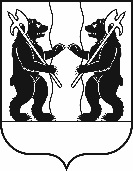 ЯРОСЛАВСКОГО МУНИЦИПАЛЬНОГО РАЙОНАПОСТАНОВЛЕНИЕ19.01.2024                                                                                                                                 № 34О Координационном совете по малому и среднему предпринимательству при Главе Ярославского муниципального районаВ целях содействия развитию предпринимательской деятельности на территории Ярославского муниципального района, руководствуясь Федеральным законом от 24 июля 2007 года № 209-ФЗ «О развитии малого и среднего предпринимательства в Российской Федерации», Администрация района  п о с т а н о в л я е т:1. Утвердить Положение о Координационном совете по малому и среднему предпринимательству при Главе Ярославского муниципального района (прилагается).2. Признать утратившими силу следующие постановления Администрации Ярославского муниципального района:- от 21.05.2012 № 1956 «О создании Координационного совета по малому и среднему предпринимательству при Главе Ярославского муниципального района»;- от 25.05.2017 № 1891 «О  внесении изменения  в постановление Администрации ЯМР от 21.05.2012 № 1956 «О  создании Координационного совета по малому и среднему предпринимательству при Главе Ярославского муниципального района»;- от 16.11.2017 № 3925 «О  внесении изменения  в постановление Администрации ЯМР от 21.05.2012 № 1956 «О  создании Координационного совета по малому и среднему предпринимательству при Главе Ярославского муниципального района»;- от 19.04.2019 № 761 «О  внесении изменения  в постановление Администрации ЯМР от 21.05.2012 № 1956 «О  создании Координационного совета по малому и среднему предпринимательству при Главе Ярославского муниципального района»;- от 31.05.2021 №1156 «О  внесении изменения  в постановление Администрации ЯМР от 21.05.2012 № 1956 «О  создании Координационного совета по малому и среднему предпринимательству при Главе Ярославского муниципального района»;- от 18.04.2022 № 765 «О  внесении изменения  в постановление Администрации ЯМР от 21.05.2012 № 1956 «О  создании Координационного совета по малому и среднему предпринимательству при Главе Ярославского муниципального района».3. Постановление вступает в силу содня подписания. Глава Ярославского муниципального района                                                                 Н.В.Золотников   УТВЕРЖДЕНОпостановлениемАдминистрации ЯМРот 19.01.2024 № 34Положение
о Координационном совете по малому и среднему предпринимательству при Главе Ярославского муниципального района1. Общие положения1.1. Координационный совет по малому и среднему предпринимательству Ярославского муниципального района при Главе Ярославского муниципального района(далее - Совет) образован в соответствии с Федеральным законом от 24 июля 2007 года № 209-ФЗ «О развитии малого и среднего предпринимательства в Российской Федерации».1.2. Совет является консультативно-совещательным органом, созданным в целях:1) привлечения субъектов малого и среднего предпринимательства к выработке и реализации политики в области развития малого и среднего предпринимательства;2) выдвижения и поддержки инициатив в области развития малого и среднего предпринимательства;3) проведения общественной экспертизы проектов нормативных правовых актов, регулирующих развитие малого и среднего предпринимательства;4) выработки рекомендаций при определении приоритетов в области развития малого и среднего предпринимательства;5) привлечения граждан, общественных объединений и представителей средств массовой информации к обсуждению вопросов, касающихся реализации права граждан на предпринимательскую деятельность, и выработки по данным вопросам рекомендаций.1.3. В своей деятельности Совет руководствуется действующим федеральным законодательством, законодательством Ярославской области, муниципальными нормативными актами Ярославского муниципального района и настоящим Положением.1.4. Организационно-техническое обеспечение деятельности Совета осуществляется управлением финансов и социально-экономического развития Администрации Ярославского муниципального района.2. Задачи Совета2.1. Совет выполняет следующие задачи:2.1.1.Представляет интересы субъектов малого и среднего предпринимательства при взаимодействии с органами государственной власти и органами местного самоуправления на территории Ярославского муниципального района, обеспечивает участие представителей субъектов малого и среднего предпринимательства, некоммерческих организаций, выражающих интересы субъектов малого и среднего предпринимательства, экспертизе проектов нормативных правовых актов Ярославской области, регулирующих развитие малого и среднего предпринимательства.2.1.2. Представляет Главе Ярославского муниципального района рекомендации по развитию инфраструктуры поддержки субъектов малого и среднего предпринимательства на территории Ярославского муниципального района.2.1.3. Содействует созданию экономических, организационных и правовых условий, стимулирующих развитие малого и среднего предпринимательства, повышающих заинтересованность субъектов этого сектора экономики в создании и расширении своих предприятий на территории Ярославского муниципального района.2.1.4. Содействует координации действий власти и бизнеса при реализации программ и решений, направленных на развитие и поддержку малого и среднего бизнеса.3. Функции Совета3.1. При выполнении поставленных задач Совет осуществляет следующие функции:3.1.1.Анализирует состояние дел в сфере малого и среднего предпринимательства в Ярославском муниципальном районе.3.1.2.Готовит и представляетГлаве Ярославского муниципального районарекомендациипо основным направлениям поддержки малого и среднего предпринимательства.3.1.3.Разрабатывает предложения по развитию инфраструктуры поддержки субъектов малого и среднего предпринимательства.3.1.4.Готовит и представляетГлаве Ярославского муниципального района рекомендациипо формированию муниципальной программы в области поддержки и развития малого предпринимательства.3.1.5.Разрабатывает предложения по взаимодействию органов государственной власти Ярославской области, органов местного самоуправления Ярославского муниципального района в целях создания благоприятных условий для развития малого и среднего предпринимательства на территории Ярославского муниципального района.3.2. Осуществляет иные функции в соответствии с муниципальными правовыми актами Ярославского муниципального района.4. Права Совета4.1. Для решения поставленных задач и выполнения возложенных на него функций Совету предоставляется право:1) участвовать в разработке и обсуждении муниципальных программ, связанных с развитием малого и среднего предпринимательства;2) в установленном порядке запрашивать и получать от структурных подразделений и отраслевых (функциональных) органовАдминистрации Ярославского муниципального района, учреждений и предприятий Ярославского муниципального районаинформацию для выполнения возложенных на него функций;3) участвовать в разработке и общественной экспертизе проектов муниципальных нормативных правовых актов Ярославского муниципального района, регулирующих развитие малого и среднего предпринимательства;4) организовывать проведение совещаний, конференций, семинаров и круглых столов по проблемам развития малого и среднего бизнеса;5) в установленном порядке привлекать к работе Совета не входящих в его состав представителей предприятий, организаций, учреждений, общественных организаций;6) вносить Главе Ярославского муниципального района предложения по совершенствованию работы по поддержке и развитию малого и среднего предпринимательства.5. Порядок формирования и состав Совета5.1. Совет избирается сроком на 4 года. Формирование нового состава Совета осуществляется не позднее 60 дней до дня прекращения полномочий действующего Совета.5.2. Состав Совета формируется Администрацией Ярославского муниципального района в составе не более 50человек и утверждается постановлением Администрации Ярославского муниципального района.В состав Советавключаются:1) Глава Ярославского муниципального района;2) по предложению администраций поселений Ярославского муниципального района соответственно численности жителей	 поселений предприниматели:Заволжского сельского поселения -  не более шестичеловек;Кузнечихинского сельского поселения -  не более пяти человек;Карабихского сельского поселения -  не более шести человек;Курбского сельского поселения -  не более четырех человек;Туношенского сельского поселения -  не более четырех человек;Ивняковского сельского поселения -  не более пяти человек;Некрасовского сельского поселения -  не более трёх человек;Городского поселения Лесная Поляна - не более трех человек.3) по предложению Муниципального Совета Ярославского муниципального района -не более двух представителей Муниципального Совета;3) по предложению Администрации Ярославского муниципального района включаются не более восьмипредпринимателей;заместитель Главы Администрации Ярославского муниципального района, курирующий вопросы предпринимательской деятельности в Ярославском муниципальном районе;начальникуправления финансов и социально-экономического развития Администрации Ярославского муниципального района;секретарь – сотрудник управления финансов и социально-экономического развитияАдминистрации Ярославского муниципального района, курирующий вопросы предпринимательской деятельности в Ярославском муниципальном районе.Лицом, включенным в Совет от имени субъекта малого и среднего предпринимательства, может быть:- собственник бизнеса,- лицо, занимающее руководящую должность в организации, - индивидуальный предприниматель,- представитель индивидуального предпринимателя,  действующий на основании доверенности.При осуществлении процедуры отбора кандидатур предпринимателей (индивидуальных предпринимателей и юридических лиц)учитываются следующие критерии:- регистрация(в том числе филиал, обособленное структурное подразделение)на территории Ярославского муниципального района  и фактическое осуществление деятельности на территории Ярославского муниципального района;- участие в социально-экономическом развитии,  общественной и социальной жизни Ярославского муниципального района.В заседаниях Совета вправе участвовать приглашённые лица, не являющиеся членами Совета, в компетенции которых находятся вопросы, рассматриваемые на заседаниях,руководители общественных объединений предпринимателей и организаций, образующих инфраструктуру поддержки субъектов малого и среднего предпринимательства Ярославской области.5.3. Состав Совета утверждается постановлением Администрации Ярославского муниципального района. Изменение состава Совета (включение/исключение членов Совета из состава) возможно на основании ходатайства Администрации Ярославского муниципального района, администрации поселения Ярославского муниципального района, решения Совета, ходатайства предпринимателя, группы предпринимателей. Решение о включении/исключении из состава Совета принимается Главой Ярославского муниципального района. 5.4. Члены Совета принимают участие в его работе на общественных началах.Систематические пропуски заседаний Совета (более 3 раз подряд) при отсутствии уважительной причины являются основанием для исключения из членов Совета.5.5. Совет формируется в составе председателя, заместителя председателя, секретаря и членов Совета.5.6. Первое заседание Совета проводится под председательством ГлавыЯрославского муниципального района или его заместителя. На заседании определяются  кандидатуры на должность председателя Совета из состава Совета (не менее трех предложений).5.7. При отборе кандидатов из членов Совета на должность председателя учитываются следующие критерии:1) компетентность и лидерские качества кандидата;2) опыт работы в Совете и других общественных объединениях;3) общественная деятельность.5.8. Председатель Совета назначается Главой Ярославского муниципального района,учитывая предложения членов Совета.Срок полномочий председателя Совета составляет 4 года со дня назначения, но не более срока полномочий Совета. 5.9. Председатель Совета:1) председательствует на заседаниях Совета;2) утверждает планы работы Совета;3) представляет Совет во взаимоотношениях с государственными и муниципальными органами, общественными организациями и субъектами малого и среднего предпринимательства;4) осуществляет общий контроль за реализацией принятых Советом решений;5) готовит и предоставляет на рассмотрение Совета ежегодный отчет о своей деятельности в рамках Совета и о работе всего Совета, инициируя проведение ежегодных отчетных заседаний.5.10. На время отсутствия председателя Совета его обязанности исполняет его заместитель. Заместитель председателя Совета избирается Советом на основании предложений председателя Совета.5.11. Секретарь Совета:1) обеспечивает подготовку планов работы Совета, материалов к заседаниям Совета, а также проектов его решений;2) информирует членов Совета о месте, дате, времени проведения и повестке дня очередного заседания Совета, обеспечивает их необходимыми справочно-информационными материалами;3) оформляет протоколы заседаний Совета.5.12. Для предварительной проработки вопросов, подготовки заседаний, проведения экспертиз и аналитических работ Совет может организовывать рабочие группы под руководством одного из членов Совета.6. Порядок работы Совета6.1. Взаимодействие председателя Совета с Главой Ярославского муниципального района осуществляется в рамках проведения заседаний Совета, направления обращений от имени Совета на имя Главы Ярославского муниципального района в рамках полномочий Совета.   6.2. Взаимодействие Совета с Координационным советом по малому и среднему предпринимательству при Губернаторе Ярославской области осуществляется путем участия председателя Совета в заседаниях Координационного совета по малому и среднему предпринимательству при Губернаторе Ярославской области.6.3. Члены Совета вносят предложения в повестку заседаний Совета, участвуют в подготовке материалов к заседаниям Совета, а также проектов его решений.6.4. По решению Совета на заседание могут быть приглашены представители органов государственной власти и органов местного самоуправления Ярославского муниципального района, руководители предприятий, учреждений и организаций, общественных объединений, средств массовой информации, а также специалисты и эксперты в зависимости от рассматриваемых вопросов.6.5. Расширенные заседания Совета являются открытыми для всех предпринимателей Ярославского района.6.6. Заседания Совета проводятся по мере необходимости, но не реже одного раза в квартал.Заседание Совета считается правомочным, если на нем присутствует не менее половины его членов.6.7. Заседания Совета проводятся в очном формате, но по решению председателя Совета возможно проведение заседаний Совета в онлайн режиме.При проведении заседания Совета в очном формате участие членов Совета в режиме ВКС возможно при соблюдении следующих условий:1) согласование председателем Совета участиячлена Совета в онлайн режиме.2) уведомления секретаря Совета не позднее, чем за 5 рабочих дней до проведения заседания Совета, о невозможности участия в заседании Совета в онлайн режиме;6.8. Решения Совета принимаются простым большинством голосов присутствующих на заседании членов Совета путем открытого голосования.6.9. В случае равенства голосов решающим является голос председательствующего на заседании. При несогласии с принятым решением член Совета может письменно изложить свое мнение, которое подлежит обязательному приобщению к протоколу заседания.Члены Совета обладают равными правами при обсуждении проектов решений.6.10. РешенияСовета оформляются протоколами в течение 2 дней со дня ее заседания, подписываются председателем и секретарём Совета.В протоколе указывается список участвующих в заседании, перечень рассмотренных на заседании вопросов и принятых по ним решений.6.11. Решения, принятые Советом, носят рекомендательный характер.6.12. К подготовке и обсуждению вопросов на заседаниях Совета могут привлекаться специалисты органов государственной власти, структурных подразделений Правительства области, органов местного самоуправления муниципальных образований области и иных заинтересованных организаций.6.13. Подготовку заседаний Совета и доведение его решений до сведения заинтересованных органов, организаций и учреждений осуществляет секретарь Совета.6.14. Протоколы заседания Совета и другие материалы, касающиеся деятельности Совета, хранятся у секретаря Совета.